«Kleine Taten, die du ausführst, sind oftmals besser als grosse Taten, die du ewig planst.» Hand aufs Herz: Haben Sie sich bereits Gedanken zu Ihren Tod gemacht? Haben Sie Ihre letzten Wünsche definiert?Dabei geht es aber um mehr als das Schreiben des Testaments, das Ausfüllen der Patientenverfügung oder des Vorsorgeauftrags. Genauso wichtig ist es, die Wünsche für die Abschiedszeremonie und Bestattung aufzuschreiben sowie den digitalen Nachlass zu regeln oder eine Liste mit Konten und Versicherungen zu erstellen.Indem Sie sich bereits zu Lebzeiten damit befassen, nehmen Sie sich selbst eine Last von den Schultern. 
Zudem erleichtern Sie damit das Leben Ihrer Hinterbliebenen, die dann nicht für Sie entscheiden müssen.Vorlage dient als Leitfaden und WunschzettleDoch wie geht man dafür am besten vor? Diese Frage wird mir als Gestalterin von freien Zeremonien 
immer häufiger gestellt. Das hat mich dazu bewogen, zwei öffentliche, kostenlose Vorlagen zu erstellen. Diese dienen einerseits als Leitfaden, andererseits aber auch als Wunschzettel.Digitaler Nachlass, bevorstehende Anlässe, Konten, HaustiereIn der Ihnen vorliegenden Vorlage «Ergänzende Regelungen für den Todesfall» geht es um Punkte, an die zu regeln man nicht sofort denkt. Ein immer wichtiger werdendes Thema ist der digitale Nachlass. Aber auch Informationen zu Bankverbindungen, Versicherungen, getätigten Reservationen oder was mit 
Ihren Haustieren passieren soll, gehören dazu. Auf dieser Vorlage können Sie Ihre Informationen und 
Wünsche für die Angehörigen festhalten.Zweite Vorlage für Wünsche zum Abschied und BestattungAuf der zweiten Vorlage «Vorbereitung eigener Abschied, Bestattung» erhalten Sie Informationen zu rechtlichen Aspekten und den Abschiedsformen. Zudem können Sie konkrete Wünsche zu Ihrer Gedenkfeier und Bestattung festhalten. Unter www.zeremonienmitherz.ch/trauerfeier/todesfall-vorbereiten steht das Dokument zum kostenlosen Herunterladen bereit.Aktuell halten ist wichtigWie Sie am besten vorgehen, erfahren Sie auf der nächsten Seite. Aber schon mal ein Tipp zum Schluss: Nehmen Sie sich Zeit für das Ausfüllen und denken Sie daran, das Dokument kontinuierlich anzupassen und mit einer Ihnen nahe stehenden Person zu besprechen.Herzlichst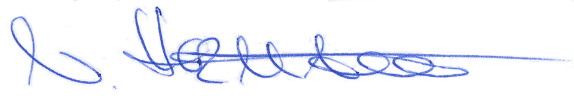 Nicole HermannZeremonien mit HerzWie sollten Sie vorgehen?Wünsche definierenDiese Vorlage enthält Ankreuz- und Freitextfelder, damit Sie Ihre Wünsche festhalten können. Teilweise ist es nötig, eine separate Auflistung zu erstellen. Drucken Sie die Vorlage sowie die weiteren Listen anschliessend aus und unterschreiben Sie diese. Sie können dieses Dokument auch zuerst ausdrucken und dann handschriftlich ausfüllen.Angaben besprechenIdealerweise besprechen Sie die gemachten Angaben zusätzlich mit einer Vertrauensperson und deponieren diese «Ergänzende Regelungen für den Todesfall» bei dieser Person oder der Gemeindeverwaltung. Sich auch eine Mappe für den Todesfall anzulegen, ist sinnvoll. Darin können zudem das Testament, die Patientenverfügung, der Vorsorgeauftrag (evtl. Kopien) sowie weitere wichtige Dokumente und Passwörter deponiert werden. Denn dieses Formular ersetzt all diese Dokumente nicht.Das Formale zum EinstiegVor-/Nachname: Geboren am: Wohnhaft in: Ort, Datum:  Ich habe meine Wünsche mit folgender Person besprochen: Folgende ergänzende Dokumente habe ich erstellt:	 Testament	 Vorsorgeauftrag	 Patientenverfügung	 «Vorbereitung eigener Abschied, Bestattung»
	     siehe www.zeremonienmitherz.ch/trauerfeier/todesfall-vorbereiten Die Dokumente sind hier hinterlegt:Dokumente, Konten, VerträgeErstellen Sie eine Liste mit Ihren wichtigen Dokumenten, Konten und Versicherungen. Notieren Sie auch deren Aufbewahrungsort. Gerade bei Bankkonten ist es hilfreich auch Vollmachten festzuhalten.Denken Sie an folgende Dokumente, Konten und VersicherungenPass, ID, Ausländerausweis, AHV-AusweisVersicherungspolicen (Krankenkasse, Unfall-, Hausrat-, Haftpflicht-, Reiseversicherung)Mietverträge (Wohnung, Leasing)SteuerunterlagenBankkonten, Vermögensnachweise, Kreditkarten (inkl. Vollmachten)Prepaidkarten (Travel, Parkingpay, andere Karten mit vorausbezahltem Guthaben)Pensionskasse/Säule 3aWeitere amtliche DokumenteHinweis zu Safe und Schlüssel Ich habe eine Auflistung der Dokumente, Konten und Versicherungen erstellt. Sie ist hier hinterlegt:SchlüsselErstellen Sie eine Liste, auf der ersichtlich ist, wer einen Schlüssel für welche Immobilie oder welches Fahrzeug besitzt. Denke Sie dabei auch an solche, die Sie für Notfälle bei Familie oder Nachbarn deponiert haben. Listen Sie im Gegenzug aber auch jene Schlüssel auf, die Sie für jemanden aufbewahren. Hilfreich ist es, wenn alle Schlüssel angeschrieben sind, damit diese einfach zugeordnet werden können. Ich habe eine Auflistung der Schlüssel erstellt. Sie ist hier hinterlegt:Digitaler NachlassHeutzutage gibt es kaum mehr jemand, der das Internet nicht nutzt. Dadruch entsteht ein digitaler Nachlass. Die Erben übernehmen auch davon alle Rechte und Pflichten.Für Angehörige kann es sehr schwierig sein, herauszufinden, welche Zugänge und Online-Verträge gekündigt oder gelöscht werden müssen. Noch umständlicher und zeitaufwändiger wird es sein, sich ohne Passwörter Zugang zu verschaffen. Besonders wichtig sind auch die Log-ins zu den Geräten wie PC, Handy, Tablet und zu E-Mail-Konten.Es lohnt sich deshalb, eine Liste mit allen aktuellen Daten aufzustellen. Dafür eignet sich eine Tabelle oder Liste in Word, Excel oder eine allenfalls von Hand notierte Auflistung. Vergessen Sie nicht, wenn Sie Passwörter ändern, diese auch auf der Liste anzupassen. Idealerweise löschen Sie zudem regelmässig alle 
Accounts, die Sie nicht mehr verwenden.Auch sollten Sie bereits zu Lebzeiten jemanden bestimmen, der Ihren digitalen Nachlass verwalten soll. 
Wichtig ist jemanden mit guten IT-Kenntnissen zu wählen und diese Person vorgängig zu informieren.Achtung: Bewahren Sie diese Zugangsdaten sicher auf. Übergeben Sie diese nur einer Vertrauensperson. Allenfalls können Sie die Daten auch auf einem passwortgeschützten USB-Stick sichern.Folgende Zugangsdaten und Onlinedienste gehören auf die ListeZugangsdaten zu Geräten (PC, Handy, Tablet)Zugangsdaten zu E-Mail-KontenOnline-Konten und -Vermögen (E-Banking, Paypal, Kreditkarten, digitale Währungen)Social Media Accounts (Facebook, Xing, Linkedin, Twitter usw.)Online-Archive und Clouddienste (Multimediadateien, Fotos, Videos)Online-ShopsLizenzen (Software, digitale Musik, E-Books)Online-SpieleDating-PlattformenEigene Webseiten (Domains, Blogs, Internet-Auftritt)Folgende Informationen gehören zusätzlich auf die ListeName des Anbieters bzw. Dienstleisters (Firma, Bank)Internetadressen (www…)E-Mail-AdresseBenutzernamePasswort und evtl. ergänzende Passwort-FragenVertragsnummer, Vertragsart und evtl. KündigungshinweiseWas soll damit geschehen (löschen, belassen, weiterführen) Ich habe eine Auflistung bezüglich meines digitalen Nachlasses erstellt. Sie ist hier hinterlegt: Ich wünsche, dass folgende Person meinen digitalen Nachlass verwaltet:Kommende Aktivitäten / Reisen / EinladungenSicherlich haben Sie für die nächsten Wochen und Monate bereits einige wundervolle Aktivitäten geplant oder sind zu Anlässen eingeladen. Denken Sie daran, getätigte Reservationen, Einladungen und Buchungsbestätigungen möglichst gesammelt aufzubewahren. Das macht Ihren Angehörigen das Finden einfacher, sollten diese annulliert werden müssen. Einladungen und Buchungsbestätigungen habe ich hier deponiert:HaustiereFalls Sie ein oder mehrere Haustiere haben, überlegen Sie sich, in wessen Obhut Sie diese nach Ihrem Tod geben möchten. Wenn Sie sich für eine Privatperson entscheiden, fragen Sie diese bereits jetzt an, ob sie auch dazu bereit ist. Ich habe für mein(e) Haustier(e) Folgendes vorgesehen:Weitere WünscheHaben Sie weitere Wünsche oder Ideen, die im Todesfall bestmöglichst berücksichtigt werden sollen?Ein Wort zum SchlussEs freut mich, wenn ich Sie anregen konnte, sich über Ihre Wünsche und Planung des eignenen Abschieds Gedanken zu machen und diese im Idealfall auch aufzuschreiben.Beachten Sie jedoch, dass Zeremonien mit Herz keine Garantie für die Umsetzung der im Dokument 
aufgelisteten Angaben übernimmt. Möchten Sie mich, Nicole Hermann, mit der Gestaltung Ihrer konfessionsneutralen Abschiedszeremonie beauftragen, empfehle ich Ihnen, auch die Vorlage «Vorbereitung eigener Abschied, Bestattung» auszufüllen. Diese finden Sie unter www.zeremonienmitherz.ch/trauerfeier/todesfall-vorbereiten. Sie dürfen darauf vertrauen, dass ich alles daransetze, die unter dem Punkt «Trauerfeier/Abschiedszeremonie» aufgelisteten Wünsche bestmöglich zu erfüllen.Geben Sie jedem Tag die Chance, zu einem der Schönsten zu werden.Denn heute ist der letzte Tag vom Rest Ihres Lebens.© Zeremonien mit Herz, 2023